Танцевальный зал «Молодость»Танцевальный зал «Молодость»Танцевальный зал «Молодость»Танцевальный зал «Молодость»Место реализации проектаг. Смоленск, ул. Дзержинского, д. 18 Бг. Смоленск, ул. Дзержинского, д. 18 Бг. Смоленск, ул. Дзержинского, д. 18 БПриоритетные направленияиспользованияОбъект культурно-развлекательного назначенияОбъект культурно-развлекательного назначенияОбъект культурно-развлекательного назначенияОписание проектаВидэкономической  деятельностиВидэкономической  деятельностиДеятельность в области спорта, отдыха и развлечений (ОКВЭД 93)Описание проектаОсновные виды продукцииОсновные виды продукцииПредоставление услугОписание проектаПлощадь Площадь 1452,3 кв. м.Описание проектаГод постройкиГод постройки1968 г.Финансовая оценка проектаОбщая стоимостьпроектаОбщая стоимостьпроектаОриентировочная  стоимость - 80 млн. рублейФинансовая оценка проектаФормыинвестированияФормыинвестированияКонцессионное соглашениеКраткая характеристика инженерной инфраструктурыПо территории благоустраиваемого участка проходят существующие инженерные коммуникации: водопровод, канализация, электрический кабель, теплотрасса, кабель связиПо территории благоустраиваемого участка проходят существующие инженерные коммуникации: водопровод, канализация, электрический кабель, теплотрасса, кабель связиПо территории благоустраиваемого участка проходят существующие инженерные коммуникации: водопровод, канализация, электрический кабель, теплотрасса, кабель связиДополнительные сведения о проектеОбъект находится в историческом центре г. Смоленска, в непосредственной близости располагается Центральный парк культуры и отдыха «Лопатинский сад»Объект находится в историческом центре г. Смоленска, в непосредственной близости располагается Центральный парк культуры и отдыха «Лопатинский сад»Объект находится в историческом центре г. Смоленска, в непосредственной близости располагается Центральный парк культуры и отдыха «Лопатинский сад»Формы поддержки инвестиционной деятельностиАдминистрация Смоленской области оказывает инвесторам поддержку в виде сопровождения инвестиционных проектов.С региональными формами поддержки можно ознакомится по ссылке: Формы государственной поддержки инвестиционной деятельности (admin-smolensk.ru)Администрация Смоленской области оказывает инвесторам поддержку в виде сопровождения инвестиционных проектов.С региональными формами поддержки можно ознакомится по ссылке: Формы государственной поддержки инвестиционной деятельности (admin-smolensk.ru)Администрация Смоленской области оказывает инвесторам поддержку в виде сопровождения инвестиционных проектов.С региональными формами поддержки можно ознакомится по ссылке: Формы государственной поддержки инвестиционной деятельности (admin-smolensk.ru)Контактные данные координатора проектаФИОФИОКонтактные данные координатора проектаТелефонТелефонКонтактные данные координатора проектаE-mail:E-mail: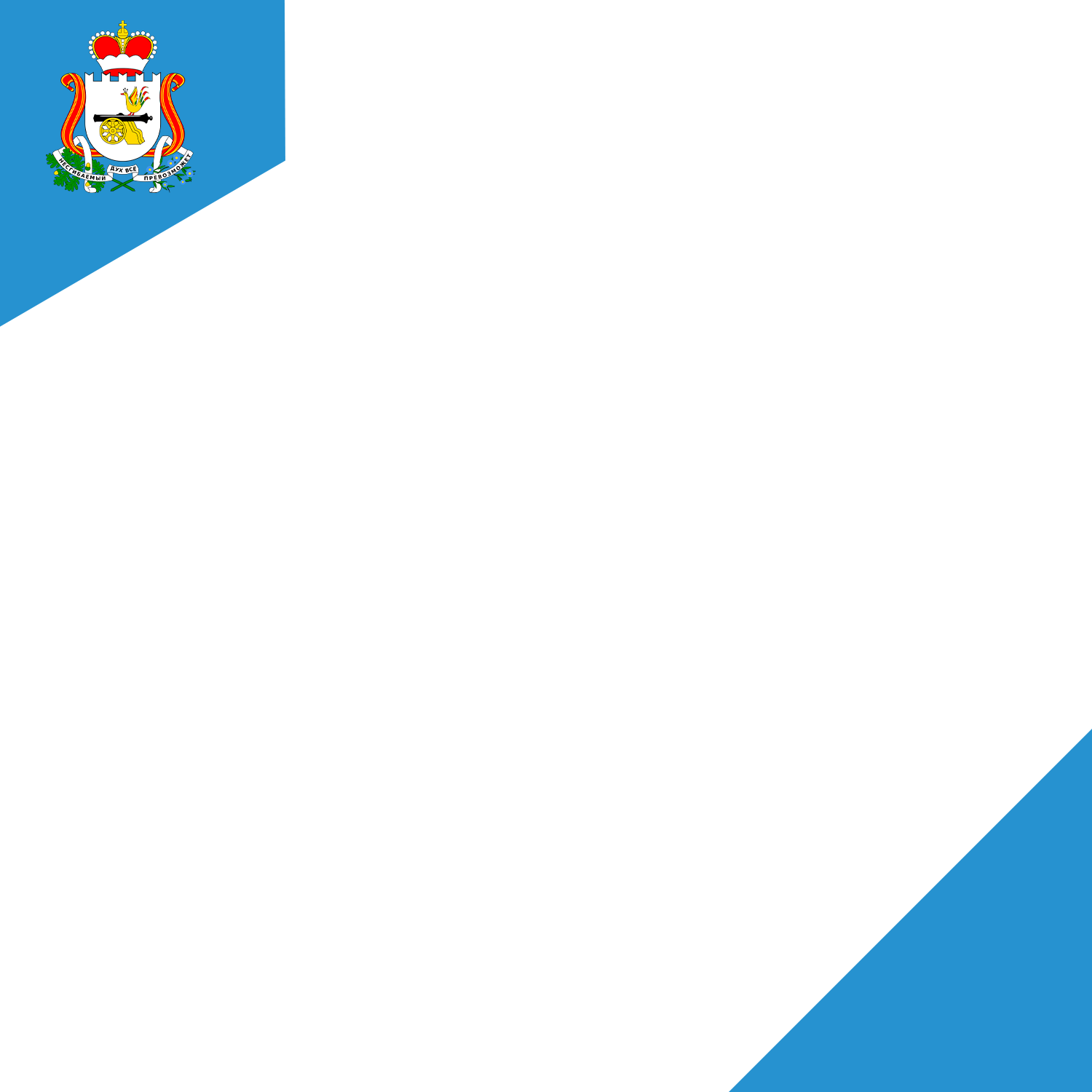 Контактные данные координатора проектаЭл. адрес сайта (при наличии)Эл. адрес сайта (при наличии)